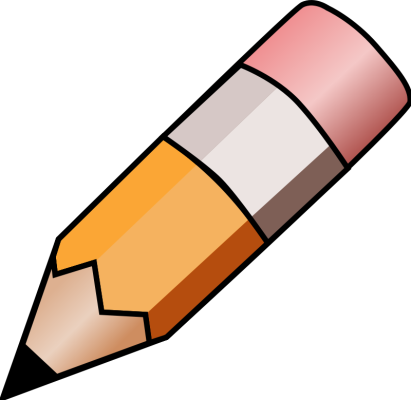 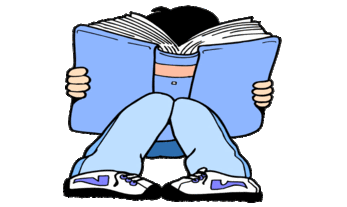 YEAR 5 HOME LEARNING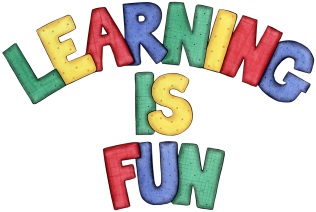 YEAR 5 HOME LEARNINGDate Set01.02.19Date Due06.02.19MathleticsThis week will be focussing on LONG MULTIPLICATION AND ROMAN NUMERALS All activities can be found on the following website: http://uk.mathletics.com/  Every child has their username and passwords in their reading records.SpellodromeWritingThis week children will be focusing on words that have ie in them: Spelling can also be found on http://www.spellodrome.com.au/#/home deceiveconceivereceiveperceiveceilingdeceitfulconceitreceiptdeceitconceitedreceivingconceivablereceivedpiecemenacesuccessfleecyexercisecinemacenturyWriting task – Due 07.02.19This week children are to research dinosaurs. This will be for a non-chronological report they will be writing the following week. Using the website below, children are to make notes on the following topics http://www.nhm.ac.uk/discover/dino-directory.html :When did the dinosaurs live?Where in the world were different dinosaurs found?Different types of dinosaurAlso pick 3 dinosaurs and write detailed note of those specific dinosaursReadingRecommended daily reading time:KS2 40 minutes.Home Learning ProjectDate Set: 01/02/19                                   Date Due:07.02.19GreekPlease go to Greek Class Blog for Greek Home LearningGreek Class - St Cyprian's Greek Orthodox Primary Academy